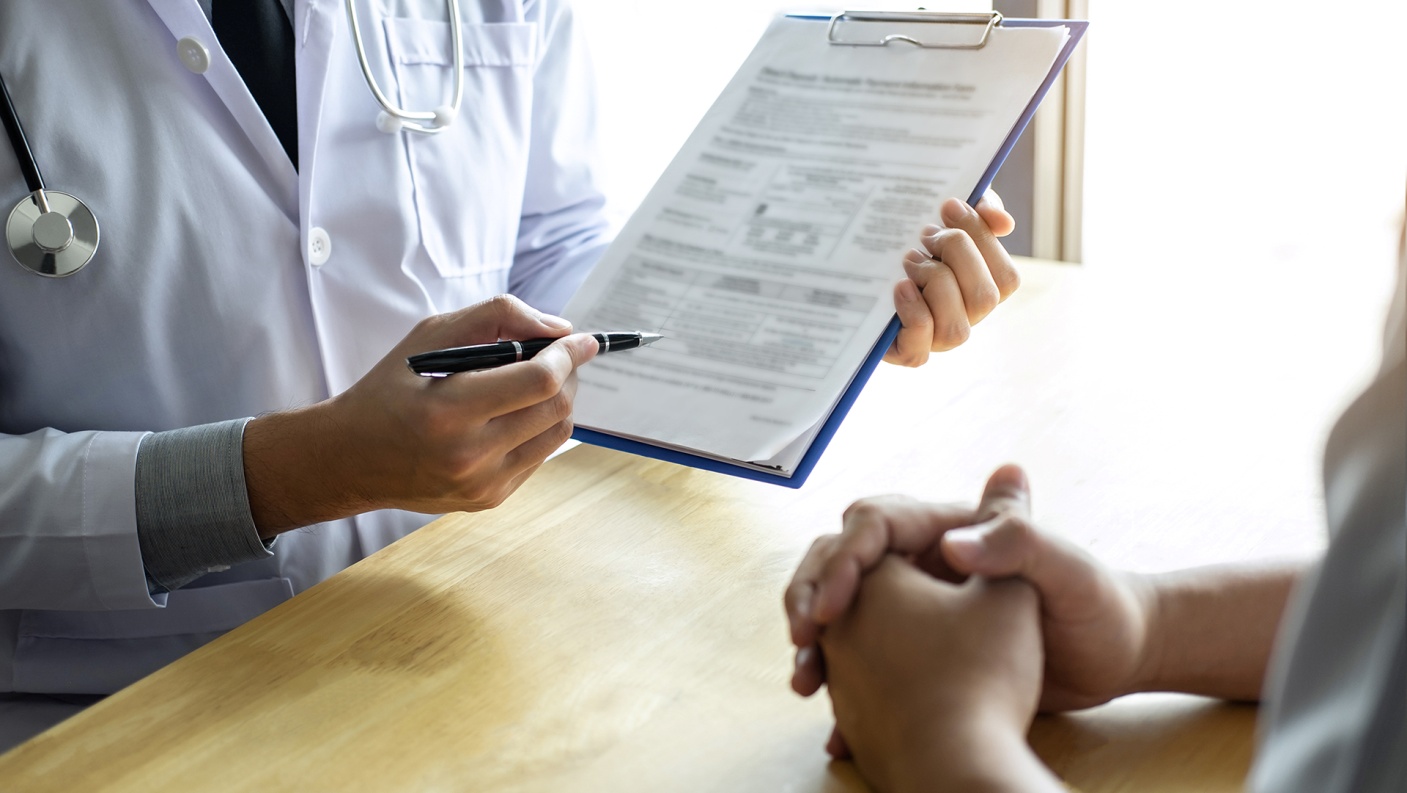 Отмена документов по психиатрическому освидетельствованию работниковПравительство провело очередную зачистку правового поля от ненужных правовых актов.Соответствующее Постановление Правительства Российской Федерации от 05.07.2022 № 1207 “О признании утратившими силу некоторых актов и отдельных положений некоторых актов Правительства Российской Федерации” опубликовано на официальном интернет-портале правовой информации.С 1 сентября 2022 года признаны утратившими силу:постановление Совета Министров – Правительства РФ от 28 апреля 1993 г. № 377, утвердившее Перечень медицинских психиатрических противопоказаний для осуществления отдельных видов профессиональной деятельности и деятельности, связанной с источником повышенной опасности;постановление Правительства РФ от 23 сентября 2002 г. № 695, утвердившее Правила прохождения обязательного психиатрического освидетельствования работниками, осуществляющими отдельные виды деятельности, в том числе деятельность, связанную с источниками повышенной опасности (с влиянием вредных веществ и неблагоприятных производственных факторов), а также работающими в условиях повышенной опасности;а также:постановление Правительства Российской Федерации от 23 мая 1998 г. № 486 “О внесении дополнений в Перечень медицинских психиатрических противопоказаний для осуществления отдельных видов профессиональной деятельности и деятельности, связанной с источником повышенной опасности”;пункт 3 изменений и дополнений, вносимых в решения Правительства Российской Федерации по вопросам обеспечения безопасности дорожного движения, утверждённых постановлением Правительства Российской Федерации от 31 июля 1998 г. № 866 “О внесении изменений и дополнений в решения Правительства Российской Федерации по вопросам обеспечения безопасности дорожного движения”;постановление Правительства Российской Федерации от 21 июля 2000 г. № 546 “О внесении изменений и дополнений в Перечень медицинских психиатрических противопоказаний для осуществления отдельных видов профессиональной деятельности и деятельности, связанной с источником повышенной опасности”;пункт 124 изменений, которые вносятся в акты Правительства Российской Федерации, утверждённых постановлением Правительства Российской Федерации от 1 февраля 2005 г. № 49 “Об изменении и признании утратившими силу некоторых актов Правительства Российской Федерации”;пункт 23 изменений, которые вносятся в акты Правительства Российской Федерации по вопросам деятельности Министерства труда и социальной защиты Российской Федерации, утверждённых постановлением Правительства Российской Федерации от 25 марта 2013 г. № 257 “Об изменении и признании утратившими силу некоторых актов Правительства Российской Федерации по вопросам деятельности Министерства труда и социальной защиты Российской Федерации”.